Rotary Club of Carleton Place  & Mississippi Mills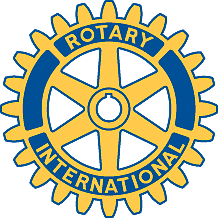   Meeting of December 18th, 2007This meeting was held as a Christmas Party, with the Carleton Heritage Inn serving an excellent turkey dinner, with all the usual trimmings.  Christmas hats were provided by Marion, and they will become part of the club's inventory of equipment.Although short on members this week, we were delighted that several spouses attended and took part in the discussion – as well as the meal.  We also welcomed as guests Katelyn Turner, Brian Turner who will rejoin next month, and a prospective new member Matthew Holmes, who has lived in Carleton Place for five years.Fraser chaired the meeting, and went through a few short business items.The Bingo is picking up, with 42 the previous week, and 51 this week; enough to make a worthwhile profit.  There was no bingo financial meeting this week.Fund-rasing will be discussed at the meeting of January 8th; Mike still has to circulate the material prepared by Bernie and others.Alan has been given four complete survey forms so far; other members are requested to complete them.Mike has asked Screen-Tex of Bridge street for a quote on making banners.  After the meeting, he received a quote by email that said they would cost $16.69 each, plus tax, in numbers of between 25 and 50.  25 would thus cost the club $475. This is more per unit, but less in total, than the minimum order of 50 from the on-line store.Dues for the second half of the Rotary year must be in by January 31st.After dinner, members were invited to tell stories about memorable Christmases, and several had interesting tales to tell – dating back to the 1940s in some cases.Agenda for next meeting (January 8th)Fund-raising activitiesBannersMerry Christmas and Happy New Year to all members and their families.